Verkehrsunfall vom Samstag, 05.04.2014, ca. 13:50 Uhr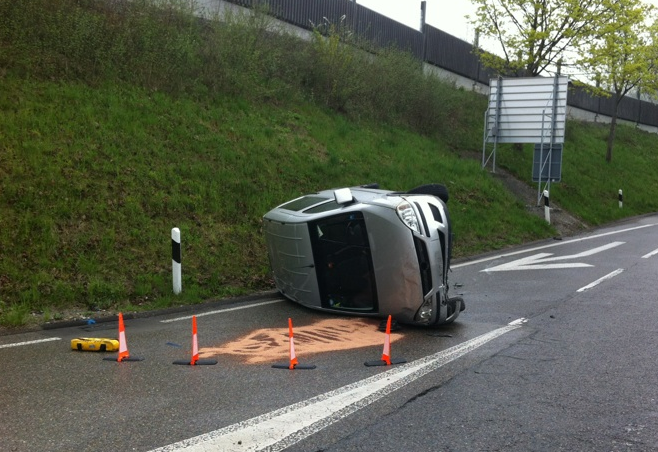 Autobahnausfahrt Winterthur-Wüflingen, Fahrbahn Zürich, Fahrtrichtung Salomon Hirzel-Strasse